ANKARA ÜNİVERSİTESİ EĞİTİM BİLİMLERİ FAKÜLTESİ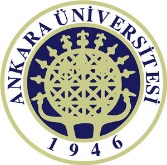 2019-2020 ÖĞRETİM YILIKonuların Haftalara Göre Dağılımı: Eğitime Giriş  (2-0-2)Doç. Dr. Berna ASLANbaslan@ankara.edu.trOda No: 3221Dersin Amacı: Bu derste, eğitim bilimlerinin kavramsal temellerine ilişkin bilgi ve beceri kazandırarak daha sonra öğrenilecek eğitim konuları için bir altyapı oluşturmak amaçlanmaktadır.  Dersin İşlenişi: İki kredilik zorunlu bir ders olan Eğitime Giriş dersi, anlatım, soru-cevap, grup çalışmaları ve tartışma yöntemlerinin ağırlıklı kullanılacağı bir derstir. Bu nedenle, öğrencilerin ilgili haftaya ait okumaları derse gelmeden önce tamamlamış olmaları etkin katılım açısından önem taşımaktadır. Dersin İçeriği: Eğitim ve öğretimle ilgili temel kavramlar; eğitimin amaçları ve işlevleri; eğitimin diğer alanlarla ve bilimlerle ilişkisi; eğitimin hukuki,  sosyal, kültürel, tarihi, politik, ekonomik, felsefi ve psikolojik temelleri; eğitim bilimlerinde yöntem; bir eğitim ve öğrenme ortamı olarak okul ve sınıf; öğretmenlik mesleği ve öğretmen yetiştirmede güncel gelişmeler; yirmi birinci yüzyılda eğitimle ilgili yönelimler.Dersin Gereklilikleri: Derse katılım (en az %70 oranında)İlgili haftanın konularını okuyarak derse hazırlıklı gelme Sınavlarda yeterli puanları alma Kaynaklar:Varış, F. (1985). Eğitim Bilimine Giriş. Ankara: Ankara Üniversitesi Eğitim Bilimleri Fakültesi Yayınları. Yayın No: 146.Oktay, A. (Editör). Eğitim Bilimine Giriş. (9. Baskı). Ankara: Pegem Akademi. Sönmez, V. (Editör). (2011). Eğitim Bilimine Giriş.(8. Baskı). Anı Yayıncılık.Demirel, Ö. ve Kaya, Z. (Editörler). (2012). Eğitim Bilimine Giriş. (7. Baskı). Ankara: PegemA Yayıncılık.Özdemir, Ç. (Editör) (2011). Eğitim Bilimine Giriş.(2. Baskı). Ankara: Ekinoks Yayıncılık.HAFTALARKONULAR1. Hafta Dersin tanıtımı ve beklentilerin paylaşılması2. Hafta Eğitimle İlgili Temel Kavramlar3. Hafta Eğitimin Tarihi Temelleri4. Hafta Eğitimin Tarihi Temelleri5. Hafta Eğitimin Felsefi Temelleri6. Hafta Eğitimin Felsefi Temelleri7. Hafta Ara Sınav Haftası8. Hafta Eğitimin Psikolojik Temelleri9. Hafta Eğitimin Psikolojik Temelleri10. Hafta Eğitimin Toplumsal Temelleri11. Hafta Eğitimin Ekonomik 12. HaftaEğitimin Hukuksal Temelleri13. Hafta Türk Milli Eğitim Sistemi 14. Hafta Öğretmenlik Mesleği15. Hafta Eğitimde Yeni Yönelimler 16. Hafta Final Sınavları